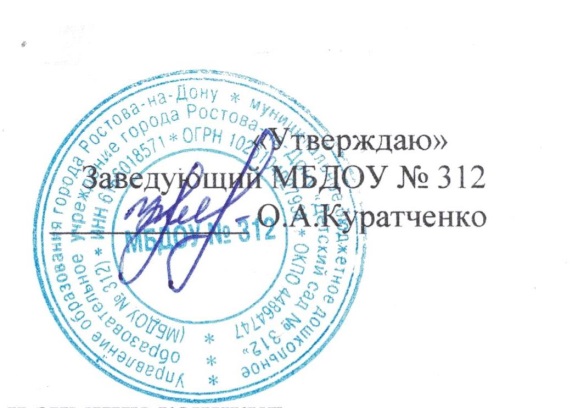 ПЛАН МБДОУ № 312по обеспечению комплексной безопасности в период подготовки и проведения новогодних мероприятий и зимних каникул 2021-2022 г.№Дата проведенияФорма проведения и тема мероприятияКатегория участниковКол-во участниковОтветственныйРабота с кадрамиРабота с кадрамиРабота с кадрамиРабота с кадрамиРабота с кадрами120.12.21г.23.12.21г.-28.12.21г 1.Инструктаж с педагогическими  работниками по обеспечению соблюдения правил техники безопасности и охраны труда в образовательных организациях  (соблюдения правил пожарной безопасности, правил антитеррористической безопасности, техники безопасности в быту, правил поведения в транспорте, правил дорожного движения, мер безопасности на железнодорожном транспорте; безопасному пользованию бытовыми электроприборами, обращению с огнем и т.д.);2. Инструктаж (внеочередной) по технике безопасности с сотрудниками ДОУ в случае возникновения ЧС вызванных снегопадом и гололедицей; утверждение состава штаба по ГО и ЧС МБДОУ 312.3.Беседа о повышении ответственности  должностных лиц за жизнь и здоровье детей в период проведения новогодних мероприятий  и зимних каникул.Педагоги Коллектив МБДОУ 2449 Ст. воспитатель Куратченко О.А. Зам.зав. по АХЧ  Денишенко Т.С.220.12.21г.-30.12.21г.1. Контроль за соблюдением санитарно-эпидемиологических  и противоэпидемических норм по предупреждению распространения коронавирусной инфекции COVID – 19: 2. Контроль за противопожарным и антитеррористическим состоянием (в соответствии  с планом мероприятий  по предупреждению  возникновения и ликвидации последствий неблагоприятных метеорологических условий МБДОУ № 312).Коллектив МБДОУ49  Ст. воспитатель Куратченко О.А. Зам.зав. по АХЧ  Денишенко Т.С.327.12.21г.Проведение адресных обходов мест проживания семей, находящихся в социально опасном положении (при наличии).Педагог-психолог     Куликова Т.С.Организационно-методическая работаОрганизационно-методическая работаОрганизационно-методическая работаОрганизационно-методическая работаОрганизационно-методическая работа24.12.2021Консультация для воспитателей по ознакомлению с приказом Управления образования города Ростова-на-Дону № УОПР-973 от 23.12.2021 г. «О профилактике несчастных случаев с обучающимися и воспитанниками образовательных учреждений в период проведения новогодних праздников и зимних каникул» и другими нормативными актами.Воспитатели всех возрастных групп24 человекСт. воспитатель Куратченко О.А.16-30.12.21Размещение информации на тематических стационарных стендах и сайте ДОУ   по правилам   поведения при пожаре, в различных чрезвычайных ситуациях природного, техногенного и социального характера.Воспитатели всех возрастных групп, Администрация ДОУ30человекСт. воспитатель Куратченко О.А.20-24.12.21Организация контроля за обеспечением  противопожарной безопасности во время проведения Новогодних утренников.Воспитатели всех возрастных групп, 30человекСт. воспитатель Куратченко О.А.Зам.зав. по АХЧ  Денишенко Т.С.Работа с родителямиРабота с родителямиРабота с родителямиРабота с родителямиРабота с родителями120-24.12.21Родительские собрания в формате онлайн по ознакомлению с приказом Управления образования города Ростова-на-Дону № УОПР-973 от 23.12.2021 г. «О профилактике несчастных случаев с обучающимися и воспитанниками образовательных учреждений в период проведения новогодних праздников и зимних каникул» и другими нормативными актами.Родители всех возрастных групп, воспитатели400 человекСт. воспитатель Куратченко О.А.16-30.12.20Изготовление и распространение буклетов,  памяток, инструкций листовок  в  родительских чатах, Инстаграмме, на сайте МБДОУ 312 по темам: соблюдение правил дорожного движения, техника безопасности в быту, правила поведения в транспорте, правила дорожного движения, меры безопасности на железнодорожном транспорте; безопасное пользование бытовыми электроприборами, обращение с огнем,  и т.д.Родители всех возрастных групп, воспитатели400 человекСт. воспитатель Куратченко О.А.Воспитатели групп17.12.21г. Размещение на официальном сайте МБДОУ 312 Областного закона от 16.12.2009 № 346-ЗС «О мерах по предупреждению причинения вреда здоровью детей, их физическому, интеллектуальному, психическому, духовному и нравственному развитию» и информирование родителей (рассылка в родительские группы ссылки на страницу сайта ДОУ http://detsad-katusha.ru/).Родители всех возрастных групп, воспитатели400человекЗаместитель заведующегоВоспитатели групп17.12.21г.ОФ-ЛАЙН Акция  «Взрослым на заметку-пристегни ребенка крепко!Родители всех возрастных групп,Зам.зав по ВМРРабота с детьмиРабота с детьмиРабота с детьмиРабота с детьмиРабота с детьми116.12.2021Беседа с детьми «Безопасный Новый год» (противопожарная безопасность)4-7 лет150человекСтарший воспитательВоспитатели групп217.12.2021Конкурс рисунков «Чтобы не было беды» (противопожарная безопасность)5-7 лет120человекСтарший воспитательВоспитатели групп322.12.2021Проведение НОД с воспитанниками о правилах безопасности поведения в зимний период с использованием памяток «Осторожно – тонкий лед!», «Осторожно – гололед!», Осторожно- сосулька!» 4-7 лет250 человекСтарший воспитательВоспитатели групп4Декабрь-январьНеделя безопасности (ПО ПДДТТ)- Согласно плану работы по ПДДТТ на 2021-2022г. МБДОУ Знакомство с правилами ПДД4-7 лет250 человекСтарший воспитательВоспитатели группдекабрьСмотр-конкурс  «Книжка-малышка по ПДД». Выставка рукотворных книжек по ПДД. Грамоты  детям-победителям5-7 лет120человекСтарший воспитательВоспитатели групп